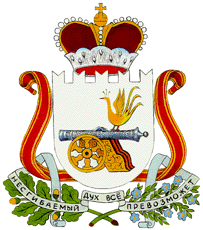  Администрация                                         Издешковского сельского поселения Сафоновского района Смоленской области ПОСТАНОВЛЕНИЕО внесении изменений в постановление Администрации Издешковского сельского поселения Сафоновского района Смоленской области от 12.09.2017 № 41 «Об утверждении Положения о порядке и условиях предоставления в аренду объектов муниципальной собственности муниципального образования Издешковского сельского поселения Сафоновского района Смоленской области, включенных в перечень муниципального имущества муниципального образования Издешковского сельского поселения Сафоновского района Смоленской области, предоставляемого во владение и пользование на долгосрочной основе субъектам малого и среднего предпринимательства и организациям, образующим инфраструктуру поддержки субъектов малого и среднего предпринимательства»    В соответствии с Федеральным законом от 24 июля . № 209-ФЗ «О развитии малого и среднего предпринимательства в Российской Федерации», Федеральным законом от 06 октября . № 131- ФЗ «Об общих принципах организации местного самоуправления в Российской Федерации», в целях приведения нормативных правовых актов Администрации Издешковского сельского поселения Сафоновского района Смоленской области в соответствие с действующим законодательством, руководствуясь Уставом Издешковского сельского поселения Сафоновского района Смоленской области, Администрация Издешковского сельского поселения Сафоновского района Смоленской областиПОСТАНОВЛЯЕТ:   1. Внести в  постановление Администрации Издешковского сельского поселения Сафоновского района Смоленской области от 12.09.2017 № 41«Об утверждении Положения «Об утверждении Положения о порядке и условиях предоставления в аренду объектов муниципальной собственности муниципального образования Издешковского сельского поселения Сафоновского района Смоленской области, включенных в перечень муниципального имущества муниципального образования Издешковского сельского поселения Сафоновского района Смоленской области, предоставляемого во владение и пользование на долгосрочной основе субъектам малого и среднего предпринимательства и организациям, образующим инфраструктуру поддержки субъектов малого и среднего предпринимательства» (далее – постановление Администрации Издешковского сельского поселения Сафоновского района Смоленской области) следующие изменения:1.1. В наименовании и тексте постановления Администрации Издешковского сельского поселения Сафоновского района Смоленской области, в Положении о порядке и условиях предоставления в аренду объектов муниципальной собственности муниципального образования Издешковского сельского поселения Сафоновского района Смоленской области, включенных в перечень муниципального имущества муниципального образования Издешковского сельского поселения Сафоновского района Смоленской области, предоставляемого во владение и пользование на долгосрочной основе субъектам малого и среднего предпринимательства и организациям, образующим инфраструктуру поддержки субъектов малого и среднего предпринимательства (далее – Положение), слова «организациям, образующим инфраструктуру поддержки субъектов малого и среднего предпринимательства» дополнить словами «а также самозанятым гражданам (физическим лицам, не являющимися индивидуальными предпринимателями и применяющие специальный налоговый режим «Налог на профессиональный доход»).».1.2. В пункте 1.1. раздела 1 Положения слова «городского» заменить на «сельского», цифры «14.08.2007 № 17» заменить на «23.07.2020 № 21/1».1.3. Пункт 2.3. раздела 2 Положения дополнить подпунктом в) следующего содержания:«в) для самозанятых граждан (физических лиц, не являющихся индивидуальными предпринимателями и применяющих специальный налоговый режим «Налог на профессиональный доход»): - подлинник (для предъявления) и копия (для приобщения к делу) свидетельства о постановке на учет в налоговом органе по месту жительства; - справка о выручке от реализации товаров (работ, услуг) за период, прошедший со дня их регистрации, подписанная физическим лицом, применяющим специальный налоговый режим «Налог на профессиональный доход»;- справка налогового органа об исполнении налогоплательщиком обязанностей по уплате налогов, сборов, страховых взносов, пеней и налоговых санкций, выданная в срок не позднее одного месяца до даты представления заявки на получение поддержки.».2. Опубликовать настоящее постановление на официальном сайте Администрации Издешковского сельского поселения Сафоновского района Смоленской области в информационно-телекоммуникационной сети Интернет.Глава муниципального образованияИздешковского сельского поселенияСафоновского района Смоленской области                                      О.В. Климова20.10.2021№ 73с. Издешковос. Издешковос. Издешково